Pregnancy Outcome in Mothers Receiving Antenatal Care versus Mothers Not Receiving Antenatal Care in Al-Ahrar General HospitalMohamed S. M. Fouad1, Mohamed K. Mustafa1, Mohamed AH. Rezk2, Hazem S. S. Hassan31Professor of Obstetrics & Gynecology – Faculty of Medicine – Al-Azhar University, Egypt2Professor of Community and Public Health– Faculty of Medicine – Al-Azhar University, Egypt3Resident of Obstetrics and Gynecology - Al-Ahrar General Hospital, Egyptdr_hazemsaeed85@yahoo.comAbstract Background: Pregnancy is a critical event in a women’s life that affects her health and wellbeing. Antenatal care (ANC), along with family planning, skilled delivery care and emergency obstetric care, is a key element of the package of services aimed at improving maternal and newborn health. Maternal complications and poor perinatal outcome are highly associated with non-utilization of antenatal care and delivery care services and poor socio-economic conditions of the patient. The provision of and access to quality healthcare for expectant mothers has been a complicated problem. Objective: The aim of work is to compare the maternal and perinatal outcomes between booked and unbooked mothers. Subject and Methods: A prospective observational study was carried on 320 pregnant women admitted at Emergency labor room at Obstetrics and Gynecology Department of Al-Ahrar General Hospital in 6 months, divided into two groups; Group (I) consists of 203 booked pregnant mothers, Group (II) consists of 117 unbooked pregnant mothers. Both groups underwent thorough clinical examination, Ultrasound Examination, Maternal Outcome Measures, and Neonatal Outcome Measures. Result: The results of this study showed that the unbooked mothers were younger in age “25.58±5.64 vs 28.83±6.22” and had low educational level. The unbooked mothers tend toward spontaneous vaginal delivery “SVD” (52.1% unbooked vs 23.2% booked), while booked mothers tend toward Cesarean section “SC” delivery (76.8% booked vs 43.6% unbooked). The maternal outcomes “antepartum hemorrhage, anemia, and postpartum hemorrhage” and the neonatal outcomes “birth weight, Apgar score, Neonatal ICU admission” were worst in unbooked mothers than in booked mothers.Conclusion: There is positive correlation between unbooked mothers and increased risks of maternal and fetal adverse outcomes and Educating the communities at the grass roots level about the benefits of receiving antenatal care and supervised delivery by skilled attendants will have a significant impact on improving pregnancy outcomes in our locale.[Mohamed S. M. Fouad, Mohamed K. Mustafa, Mohamed AH. Rezk, Hazem S. S. Hassan. Pregnancy Outcome in Mothers Receiving Antenatal Care versus Mothers Not Receiving Antenatal Care in Al-Ahrar General Hospital. N Y Sci J 2017;10(1):81-86]. ISSN 1554-0200 (print); ISSN 2375-723X (online). http://www.sciencepub.net/newyork. 13. doi:10.7537/marsnys100117.13.Keywords: Antenatal; Booked; Unbooked; Maternal; Perinatal.IntroductionMaternal mortality has become a public health problem requiring urgent, concerted and effective intervention at the various levels of the society (Owolabi, et al. 2008).Maternal mortality has become a public health problem. In many developing countries, complications of pregnancy and childbirth are the leading causes of death among women of reproductive age. More than one woman dies every minute from such causes; 585,000 women die every year (Pokharel, et al. 2007).Educating the community about the benefits of receiving regular antenatal care, at grass roots level may have a significant impact on improving pregnancy outcomes (Pokharel, et al. 2007).In the developed world, antenatal care serves an integral role in facilitating improved pregnancy outcome, leading to a reduction in perinatal death (Tucker, et al. 2009).The concept of the unbooked mother has traditionally been associated with women in developing countries who are unable or unwilling to access healthcare facilities (Mutihir and Nyiputen, 2007).Nowadays the typical picture of the unbooked women has changed to that the unbooked women may now be young healthy women with poor knowledge on how to access health care in the country (Tucker, et al. 2009).The perinatal outcomes of unbooked women are high rate of preterm delivery, low birth weight babies and neonatal unit admissions (Treacy, et al. 2002).Early initiation of prenatal care is important to prevent and treat obstetric and medical complications. It reduces the risk of occurrence of the congenital anomalies which may arise from exposure of the fetus to irradiation, drugs or intrauterine infections (as syphilis, toxoplasmosis, cytomegalovirus, rubella, etc.) in the early pregnancy (Zolotor and Carlough, 2014)2. Subjects and MethodsThis is a hospital based prospective observational study conducted in 6 months at Obstetrics and Gynecology Department of Al-Ahrar General hospital- Egyptian Ministry of Health in coordination with the Obstetrics & Gynecology and Community Medicine and Public Health Departments, Faculty of Medicine, Al-Azhar University, during the period from December 2015 to June 2016.Subjects:A total number of 320 pregnant women admitted at Emergency labor room at Al-Ahrar General Hospital in 6 months were included and classified into two groups:Group I: “Booked Mothers Group”Includes 203 booked pregnant women with age ranged from 22-36 years with mean±SD 28.83±6.22 years.Group II: “Unbooked Mothers Group”Includes 117 unbooked pregnant women with age ranged from 19-32 years with mean±SD 25.58±5.64 years.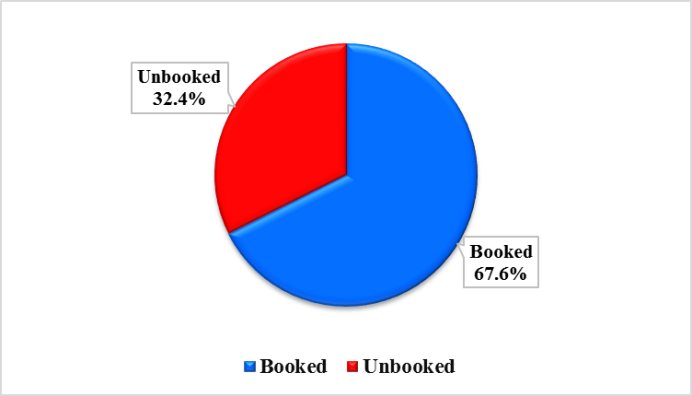 Figure (1): distribution of booked & unbooked groups of study.Methods:All women decided to be enrolled in this study were informed about the nature and objectives of the study. A written consent (informed consent) was obtained from them to participate in the study. After written consent, all subjects of the study were subjected to the following:Full history: including Personal, Menstrual, Past & Present Obstetric, Medical and Family.Thorough clinical examination: including General, Abdominal and Local examination.Ultrasound Examination.Maternal Outcome Measures:Mode of delivery: vaginal, cesarean, instrumental.Course of delivery: easy or obstructed.Occurrence of preterm delivery.Occurrence of antepartum.Occurrence of anemia.Occurrence of any maternal morbidity.Postpartum course: hemorrhage, sepsis.Occurrence of maternal death.Neonatal Outcome Measures:.Gestational age.Sex.Apgar score at 0 and 5 minutes.Birth weight.Birth height.Chest circumference.Head circumference.Abdominal circumference.Congenital anomalies.Neonatal intensive care admission.Perinatal morbidity.Perinatal mortality.Statistical Analysis:-Data were revised for completeness and consistency. Accordingly, some questionnaires were excluded from the study and replaced by an equal number of other patients. Pre-coded data were entered and analyzed with the aid of Statistical Package of Social Science Software program (SPSS) version 22.Mean, standard deviation, range, frequency and percentages were used as descriptive statistics. Chi square test and t-test were used according to type of variables analyzed.The results were represented in tabular and diagrammatic forms then interpreted.3. Results:The mean age in booked group was 28.83±6.22 years (range: 22-36), while in the unbooked group was 25.58±5.64 years (range: 19-32) with a statistical significant difference between both group (P-value: 0.01).Regarding the education level of the mothers, the booked mothers were having a higher educational level than the unbooked mothers and there was a high significant difference between both groups (P-value: <0.001).As regard mode of delivery, the unbooked mothers have higher tendency to deliver by spontaneous vaginal delivery than booked mothers “52.1% against 23.2% of total 108 mothers delivered by spontaneous vaginal delivery”, while the booked mothers have higher tendency toward delivery by cesarean sections than unbooked mothers “76.8% against 43.6% of total 207 mothers delivered by CS”. There was a high significant difference between both groups as regard mode of delivery (P-value: <0.001).Regarding maternal outcomes, the incidence of occurrence of antepartum hemorrhage was higher in unbooked mothers than in booked ones “14.5%against5.9%” with a high significant differences (P-value: 0.01). Also the incidence of anemia was higher in unbooked mothers “36 mothers in a percentage of 30.8%” than in booked mothers “30.8% against 9.9%” and there was a higher significant difference between both groups (P-value: <0.001). Regarding postpartum hemorrhage there was no significant difference between both groups (P-value: 0.83). There was no maternal mortality recorded among both groups of the study.Table (1): Comparison between both groups regarding socio-demographic characters: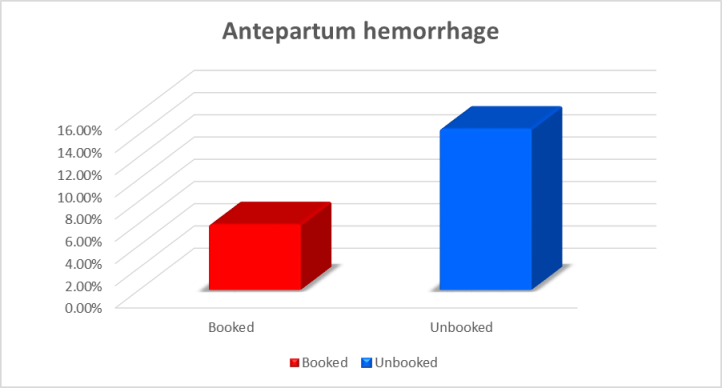 Figure (3): distribution among groups regarding Antepartum hemorrhage.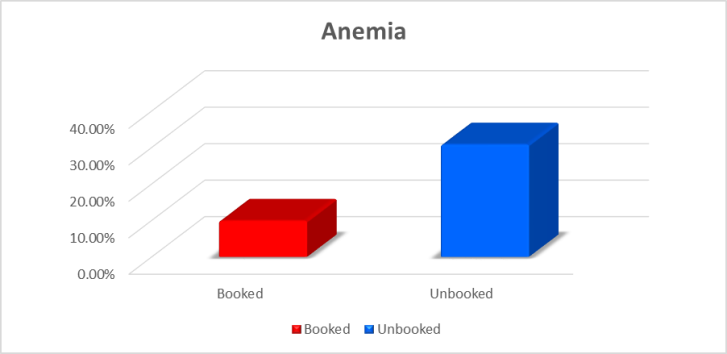 Figure (4): distribution among groups regarding anemiaRegarding neonatal outcomes, there was higher frequency of preterm labor in unbooked group than booked group (23.9% versus 3.9%, respectively) with a high significant difference (P-value: <0.001). The birth weight in unbooked group was significantly lower than in booked group (2633.7179 kg versus 3083.9901kg, respectively with a P-value: <0.001).The unbooked mother group was more associated with low Apgar score at 1 and 5 minutes (3.27±1.26 & 5.80±3.19 for unbooked mothers against 4.20±1.33 & 7.57±0.78 for booked mothers) with a significant difference between both groups (P-value: <0.001).The need for neonatal intensive care “NICU” admission was found to be higher among the babies of the unbooked mothers “14.5%” against those of the booked mothers “5.9%” with a statistical difference with a (P-value: <0.01).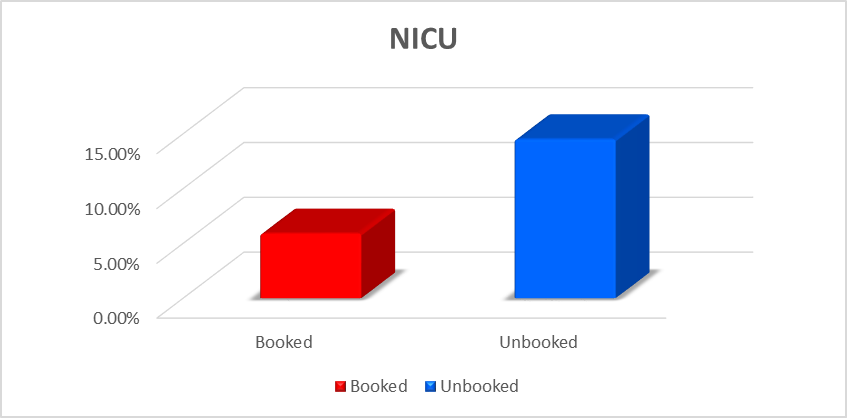 Figure (4): distribution among groups regarding NICU.Table (2): Comparison between both groups regarding maternal outcome measures:4. DiscussionThe provision of and access to quality healthcare for expectant mothers has been a complicated problem, especially in the developing world. Inadequate numbers of skilled birth attendants and medical resources, the social status of women as well as limited communication and transportation facilities tend to mask the provision of appropriate quality of maternal healthcare (Atinga and Baku, 2013).Maternal mortality is one of the health indicators with the greatest irreconcilable difference between the developed and developing countries. Estimates of the maternal mortality ratio (MMR) suggest 44 per 100,000 live births in Europe and Central Asia compared with 900 in Sub-Saharan Africa (Paruzzolo et al., 2010).In the developed world, antenatal care serves an integral role in facilitating improved pregnancy outcome, leading to a reduction in perinatal death (Bari and Mazhar, 2012).Developing countries accounted for 99 per cent (355,000), with the highest MMR of 290 in stark contrast to the developed nations which is 14 (WHO, UNICEF, UNFPA and the World Bank, 2010).Several studies had confirmed the positive influence of antenatal care on maternal and perinatal outcomes irrespective of other maternal characteristics, such as age and parity (Vijayasree, 2015).In this study sociodemographic and personal characteristics were comparable among booked and unbooked mothers without significant differences except that special habits as smoking and alcohol consumption is higher in unbooked group. While the educational level when comparable among both groups showedhigh significant differences as the booked mothers were having a higher educational level than the unbooked mothers (P-value: <0.001).These results goes in agree with results reported by Chigbu, et al. (2009): “Compared to booked mothers, unbooked mothers were younger in age (28.2 +/- 5.80 vs. 29.3 +/- 6.04; p<0.001) and had a lower educational status (P<0.001)”.Regarding mode of delivery the unbooked mother were having higher tendency toward spontaneous vaginal delivery while the booked mothers were having higher tendency towards cesarean section delivery. There was high significant difference between both groups as regard mode of delivery (P-value: <0.001).These results go in agreement with what was reported by Chigbu, et al. (2009) in these results that “Spontaneous vaginal delivery was nearly similar in both groups “71.3% unbooked and 63.87% booked”. Elective caesarian section rate was high in booked group “31.5% booked and 20.99% unbooked” because of early recognition of complications, booking of patients with previous caesarian section for recurrent indication and operations when indicated to save the mother and baby in other conditions”.In contrast, these results disagree with Aamir, et al. (2012) who reported that Caesarean section rate was also found to be higher in unbooked mothers than the booked mothers (31.5% unbooked against 19.66% booked with P-value <0.001).In this study as regard maternal outcomes, there was a statistical significant difference between both groups of the study when talking about the antepartum hemorrhage and anemia. The incidence of occurrence of antepartum hemorrhage and anemia was higher in unbooked mothers than in booked mothers.These results go in agree with Aamir, et al. (2012)who found that there was significant difference between both groups as regard antepartum hemorrhage (24 “8%” booked & 36 “18%” unbooked) and anemia (120 “40%” booked & 170 “85” unbooked). While it goes against what was reported by Danish, et al (2010) that Anemia was observed in almost all patients whether booked or un-booked ranging from mild to severe.Incidence of postpartum hemorrhage was higher in unbooked mothers than booked mothers with no statistical significant between both groups of the study “P-value: 0.83”. These results go in agreement with the study done by Aamir, et al. (2012) reported that postpartum hemorrhage was higher in unbooked mothers than in booked mothers “1% against 8% with P-value <0.001”. And go against results of the study done by Zakari, et al. (2014) who reported that Postpartum haemorrhage is commoner in the booked patients (2.73% against 1.07% with P-value <0.001).Our data revealed that there was higher frequency of preterm labor in unbooked group than booked group with significant difference between both groups, this corresponds with Tucker at al., 2010 who reported that preterm delivery to be of the significant adverse pregnancy outcome. The unbooked group had significantly higher percent of preterm delivery than booked group (15.4% versus 2.7%, respectively).As regard neonatal outcome, our data showed that the unbooked mothers had a higher number of; low birth weight, low Apgar score at 1 and 5 minutes and also had higher number of babies who need NICU admission incontrast to the booked mothers group with a high significant difference between them (P-value: <0.01).These results go in harmony with studies done by; Tucker, et al. (2010)who found that the most significant adverse pregnancy outcome was low birth weight which was three times more likely in the unbooked women group compared to the booked women group, Zakari, et al. (2014) who reported that low Apgar scores is higher among babies of the unbooked patient (17.17% against 4.29%, P=0.000), and Gonied, (2011) who reported that the need for neonatal ICU was 13.8% in unbooked mothers against 3.2% booked mothers with a P-value <0.01”.The combined factors of preterm delivery and low birth weight leading to poorer perinatal morbidity and mortality has been documented by previous authors (Raatikainen, et al. 2007; Tucker, et al. 2010).ConclusionThe study showed a positive correlation between unbooked mothers and increased risks of maternal and fetal adverse outcomes. Educating the communities at the grass roots level about the benefits of receiving antenatal care and supervised delivery by skilled attendants will have a significant impact on improving pregnancy outcomes in our locale. Our primary healthcare facilities should be staffed with trained staff supervised by obstetricians and the secondary care hospitals should have obstetricians and facilities for providing emergency services.ReferencesAamir F, Fasih A, Mahesh A, et al. (2012): A comparative review of maternal morbidity and perinatal outcome in booked and un-booked mothers. Pak J Surg 2012; 28(4):280-284.Atinga RA and Baku AA. (2013): Determinants of antenatal care quality in Ghana. International Journal of Social Economics. Vol. 40 No. 10, 2013 pp. 852-865.Bari A and Mazhar SB. (2012): Maternal and perinatal outcomes of high risk versus low risk pregnancies in tertiary care settings. RMJ. 2012; 37(3): 304-308.Chigbu B, Onwere S, Kamanu C L, Aluka C, ET AL. (2009): Pregnancy outcome in booked and unbooked mothers in South Eastern Nigeria. East Afr Med. J.; 68 (6): 267-71.Danish N, Fawad A, Abbasi N. (2010): Assessment Of Pregnancy Outcome In Primigravida: Comparison Between Booked And Un-Booked Patients. J Ayub Med Coll Abbottabad 2010;22(2).Mutihir JT and Nyiputen YA (2007): The unbooked patient: a lingering obstetric pathology in Jos, Nigeria. J Obstet Gynaecol 27(7):695–698.Owolabi AT, Fatusi AO, Kuti O, et al. (2008): Maternal complicatinos and perinatal outcomes in booked and unbooked Nigerian mothers. Singapore Med J; 49(7): 526-531.Paruzzolo S, Mehra R, Kes A, Ashbaugh C. (2010): Targeting Poverty And Gender Inequality To Improve Maternal Health. International Center For Research On Women “ICRW”.Pokharel HP1, Lama GJ1, Banerjee B1, Paudel LS, et al. (2007): Maternal and Perinatal outcome among the booked and unbooked pregnancies from catchments area of BP Koirala Institute of Health Sciences, Nepal. Kathmandu University Medical Journal (2007), Vol. 5, No. 2, Issue 18, 173-176.Raatikainen K, Heiskanen N and Heinonen S (2007): Under-attending free antenatal care is associated with adverse pregnancy outcomes. BMC Public Health; 7: 268.Treacy A, O'Donovan M and Byrne P (2002): Perinatal outcome in unbooked women at the Rotunda Hospital. Ir Med J; 95(2): 44-47.Tucker A. Ogutu D, Yoong W, Nauta M, Fakokunde A. (2009): The unbooked mother: a cohort study of maternal and foetal outcomes in a North London Hospital. Arch Gynecol Obstet. 2009 Apr;281(4):613-16.Vijayasree M. (2015): Comparitive Study Of Maternal And Fetal Outcome Of Labour In Booked Versus Unbooked Antenatal Mothers In Rural India. IOSR Journal of Dental and Medical Sciences (IOSR-JDMS) Volume 14, Issue 4 Ver. I (Apr. 2015), PP 55-61.WHO, UNICEF, UNFPA and the World Bank (2010): Trends in Maternal Mortality: 1990 to 2008, available at: http://whqlibdoc.who.int/publications/2010/9789241500265_eng.pdf (accessed 16 January 2011).Zakari M, Ugwa, EA, Onuorah C. (2014): Pattern Of Maternal And Perinatal Complications At Delivery In A Tertiary Hospital In North-Western Nigeria. Borno Medical Journal January - June 2014 Vol. 11 Issue 1.Zolotor AJ, and Carlough MC. (2014): Update on Prenatal Care. Am Fam Physician. 2014 Feb 1;89(3):199-208. 1/7/2017GroupGroupTotalX2PBooked 203Unbooked 117TotalX2PResidenceRuralCount110511613.330.068ResidenceRural%54.2%43.6%50.3%3.330.068ResidenceUrbanCount93661593.330.068ResidenceUrban%45.8%56.4%49.7%3.330.068Marital statusMarriedCount1991173162.330.12Marital statusMarried%98.0%100.0%98.8%2.330.12Marital statusDivorcedCount4042.330.12Marital statusDivorced%2.0%0.0%1.2%2.330.12Special habitsNoCount19310129413.720.001*Special habitsNo%95.1%86.3%91.9%13.720.001*Special habitsSmokingCount1091913.720.001*Special habitsSmoking%4.9%7.7%5.9%13.720.001*Special habitsAlcoholCount07713.720.001*Special habitsAlcohol%0.0%6.0%2.2%13.720.001*Patient EducationRead & writeCount39549426.70.00**Patient EducationRead & write%19.7%46.2%29.4%26.70.00**Patient EducationPreparatory & secondaryCount703210226.70.00**Patient EducationPreparatory & secondary%34.4%27.3%31.9%26.70.00**Patient EducationHighCount933112426.70.00**Patient EducationHigh%45.8%26.5%38.8%26.70.00**Patient OccupationHouse wifeCount806014014.60.001*Patient OccupationHouse wife%39.4%51.3%43.8%14.60.001*Patient OccupationLaborerCount654511014.60.001*Patient OccupationLaborer%32.0%38.5%34.4%14.60.001*Patient OccupationProfessionalCount58127014.60.001*Patient OccupationProfessional%28.6%10.3%21.9%14.60.001*GroupGroupTotalX2PBooked 203Unbooked 117TotalX2PMode of deliverySVDCount476110839.80.00**Mode of deliverySVD%23.2%52.1%33.8%39.80.00**Mode of deliveryVENTOSECount05539.80.00**Mode of deliveryVENTOSE%0.0%4.3%1.6%39.80.00**Mode of deliveryCSCount1565120739.80.00**Mode of deliveryCS%76.8%43.6%64.7%39.80.00**Indication of CSNot CSCount476611345.40.00**Indication of CSNot CS%23.2%56.4%35.3%45.40.00**Indication of CSPre eclampsiaCount781545.40.00**Indication of CSPre eclampsia%3.4%6.8%4.7%45.40.00**Indication of CSEclampsiaCount1601645.40.00**Indication of CSEclampsia%7.9%0.0%5.0%45.40.00**Indication of CSOthersCount1334317645.40.00**Indication of CSOthers%65.5%36.8%55.0%45.40.00**Antepartum hemorrhageYesCount1217296.690.01*Antepartum hemorrhageYes%5.9%14.5%9.1%6.690.01*Antepartum hemorrhageNoCount1911002916.690.01*Antepartum hemorrhageNo%94.1%85.5%90.9%6.690.01*Postpartum hemorrhageYesCount117180.0450.83Postpartum hemorrhageYes%5.4%6.0%5.6%0.0450.83Postpartum hemorrhageNoCount1921103020.0450.83Postpartum hemorrhageNo%94.6%94.0%94.4%0.0450.83AnemiaYesCount20365622.490.00**AnemiaYes%9.9%30.8%17.5%22.490.00**AnemiaNoCount1838126422.490.00**AnemiaNo%90.1%69.2%82.5%22.490.00**Maternal morbidityYesCount1212242.020.15Maternal morbidityYes%5.9%10.3%7.5%2.020.15Maternal morbidityNoCount1911052962.020.15Maternal morbidityNo%94.1%89.7%92.5%2.020.15Maternal MortalityNoCount203117320Maternal MortalityNo%100.0%100.0%100.0%